  ВЕСТНИК 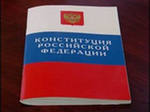 С    сельского поселения Старое           Усманово             Официальное издание  Администрации сельского поселения Старое УсмановоУчредитель газеты: Собрание представителей сельского поселения                                                                                                                                                                                                               Старое  Усманово муниципального района Камышлинский                                             10июня 2016 года                                                                                                                                                            пятница                                                                                                                                                                                                       №8                                                    Выходит с  июня 2012 года	======================================================================================================            СОБРАНИЕ ПРЕДСТАВИТЕЛЕЙ  сельского поселения  старое усманово   муниципального района  Камышлинский    Самарской области ТРЕТЬЕГО СОЗЫВА      РЕШЕНИЕ       от 08.06.2016 года №  18О внесении изменений в Устав сельского поселения Старое Усмановомуниципального района Камышлинский Самарской областиВ соответствии со статьей 44 Федерального закона от 06.10.2003 № 131-ФЗ «Об общих принципах организации местного самоуправления в Российской Федерации», с учетом заключения о результатах публичных слушаний по проекту решения Собрания представителей сельского поселения Старое Усманово муниципального района Камышлинский Самарской области «О внесении изменений в Устав сельского поселения Старое Усманово муниципального района Камышлинский Самарской области» от 29.05. 2016 года, Собрание представителей сельского поселения Старое Усманово муниципального района Камышлинский Самарской области РЕШИЛО:Внести следующие изменения в Устав муниципального района сельского поселения Старое Усманово муниципального района Камышлинский Самарской области, принятый решением Собрания представителей сельского поселения Старое Усманово муниципального района Камышлинский Самарской области от 03.04.2014 № 7 (далее – Устав):пункт 25 статьи 7 Устава признать утратившим силу; 2) дополнить пункт 1 статьи 38 Устава подпунктом 10.1 следующего содержания:«10.1) в случае несоблюдения ограничений, запретов, неисполнения обязанностей, установленных Федеральным законом от 25.12.2008 № 273-ФЗ «О противодействии коррупции», Федеральным законом от 03.12.2012 № 230-ФЗ «О контроле за соответствием расходов лиц, замещающих государственные должности, и иных лиц их доходам», Федеральным законом от 07.05.2013 № 79-ФЗ «О запрете отдельным категориям лиц открывать и иметь счета (вклады), хранить наличные денежные средства и ценности в иностранных банках, расположенных за пределами территории Российской Федерации, владеть и (или) пользоваться иностранными финансовыми инструментами»;»;3) дополнить статью 42 Устава подпунктом 14.1 следующего содержания:«14.1) в случае несоблюдения ограничений, запретов, неисполнения обязанностей, установленных Федеральным законом от 25.12.2008 № 273-ФЗ «О противодействии коррупции», Федеральным законом от 03.12.2012 № 230-ФЗ «О контроле за соответствием расходов лиц, замещающих государственные должности, и иных лиц их доходам», Федеральным законом от 07.05.2013 № 79-ФЗ «О запрете отдельным категориям лиц открывать и иметь счета (вклады), хранить наличные денежные средства и ценности в иностранных банках, расположенных за пределами территории Российской Федерации, владеть и (или) пользоваться иностранными финансовыми инструментами»;»;4) в подпункте 2 пункта 1 статьи 87 Устава слова «нецелевое расходование субвенций из федерального бюджета или бюджета Самарской области» заменить словами «нецелевое использование межбюджетных трансфертов, имеющих целевое назначение, бюджетных кредитов, нарушение условий предоставления межбюджетных трансфертов, бюджетных кредитов, полученных из других бюджетов бюджетной системы Российской Федерации».2. Поручить Главе сельского поселения Старое Усманово муниципального района Камышлинский Самарской области направить настоящее Решение на государственную регистрацию в течение 15 (пятнадцати) дней со дня принятия настоящего Решения.3. После государственной регистрации вносимых настоящим Решением изменений в Устав сельского поселения Старое Усманово муниципального района Камышлинский Самарской области осуществить официальное опубликование настоящего Решения.4. Настоящее Решение вступает в силу со дня его официального опубликования. Стр.2	пятница №8 от 10.06.2016г.=================================================================================================Глава сельского поселения Старое Усманово муниципального района Камышлинский  Самарской области                                                                      М.И. ШайдулинПредседатель Собрания представителей  сельского поселения Старое Усманово муниципального района Камышлинский  Самарской области  Г.М. КлементьевОб утверждении Положения о порядке сообщения лицами, замещающими муниципальные должности сельского поселения Старое Усманово муниципального района Камышлинский Самарской области, о возникновении личной заинтересованности при исполнении должностных обязанностей, которая приводит или может привести к конфликту интересов В соответствии с  Федеральным законом от 25.12.2008 № 273-ФЗ «О противодействии коррупции», Федеральным законом от 03.12.2012 № 230-ФЗ «О контроле за соответствием расходов лиц, замещающих государственные должности, и иных лиц их доходам», руководствуясь Уставом сельского поселения Старое Усманово муниципального района Камышлинский Самарской области, Собрание представителей сельского поселения Старое Усманово  муниципального района Камышлинский Самарской области РЕШИЛО:1. Утвердить Положение о порядке сообщения лицами, замещающими муниципальные должности сельского поселения Старое Усманово муниципального района Камышлинский Самарской области, о возникновении личной заинтересованности при исполнении должностных обязанностей, которая приводит или может привести к конфликту интересов (прилагается).2. Опубликовать настоящее Решение в газете «Вестник сельского поселения Старое Усманово»3. Настоящее Решение вступает в силу со дня его официального опубликования.Глава сельского поселения  Старое Усманово муниципального района  Камышлинский  М.И.ШайдулинПредседательСобрания представителей сельского поселения Старое Усманово муниципального района                                                                Г.М.Клементьев Приложение к Решению Собрания представителей сельского поселения Старое Усманово муниципального района Камышлинский Самарской области от 08.06.2016 № 19Положение о порядке сообщения лицами, замещающими муниципальные должности сельского поселения Старое Усманово муниципального района Камышлинский Самарской области, о возникновении личной заинтересованности при исполнении должностных обязанностей, которая приводит или может привести к конфликту интересов 1.     Настоящим Положением определяется порядок сообщения лицами, замещающими муниципальные должности сельского поселения Старое Усманово муниципального района Камышлинский Самарской области, о возникновении личной заинтересованности при исполнении должностных обязанностей, которая приводит или может привести к конфликту интересов. 2.     Лица, замещающие муниципальные должности сельского поселения Старое Усманово муниципального района Камышлинский Самарской области (далее – лица, замещающие муниципальные должности) обязаны в соответствии с законодательством Российской Федерации о противодействии коррупции, сообщать о возникновении личной заинтересованности при исполнении должностных обязанностей, которая приводит или может привести к конфликту интересов, а также принимать меры по предотвращению или урегулированию конфликта интересов. Сообщение оформляется в письменной форме в виде уведомления о возникновении личной заинтересованности при исполнении должностных обязанностей, которая приводит или может привести к конфликту интересов (далее - уведомление). 3.      Уведомление (составленное по форме согласно приложению к настоящему Положению) направляется в Собрание представителей сельского поселения Старое Усманово муниципального района Камышлинский Самарской области (далее – Собрание представителей). 4. Собрание представителей вправе предварительно рассмотреть уведомления. В ходе предварительного рассмотрения уведомлений Собрание представителей имеет право получать в установленном порядке от лиц, направивших уведомления, пояснения по изложенным в них обстоятельствам и направлять в установленном порядке запросы в федеральные органы государственной власти, органы государственной власти субъектов Российской Федерации, иные государственные органы, органы местного самоуправления и заинтересованные организации.5.      По результатам предварительного рассмотрения уведомлений, подготавливается мотивированное заключение на каждое из них. В случае направления запросов, указанных в  пункте 4 настоящего Положения, уведомления, заключения и другие материалы подготавливаются в течение 45 дней со дня поступления уведомлений в Собрание представителей. Указанный срок может быть продлен, но не более чем на 30 дней. 6.   Собрание представителей по результатам рассмотрения ими уведомлений принимает одно из следующих решений: а) признать, что при исполнении должностных обязанностей лицом, направившим уведомление, конфликт интересов отсутствует; б) признать, что при исполнении должностных обязанностей лицом, направившим уведомление, личная заинтересованность приводит или может привести к конфликту интересов; в) признать, что лицом, направившим уведомление, не соблюдались требования об урегулировании конфликта интересов.  Стр.3	пятница №8 от 10.06.2016г.================================================================================================= 7. В случае принятия решения, предусмотренного подпунктом «б» и  «в» пункта 6 настоящего Положения, Собранием представителей принимаются меры или обеспечивается принятие мер по предотвращению или урегулированию конфликта интересов либо рекомендует лицу, направившему уведомление, принять такие меры. ________________________________              (отметка об ознакомлении) УВЕДОМЛЕНИЕ о возникновении личной заинтересованности при исполнении должностных обязанностей, которая приводит или может привести к конфликту интересов       Сообщаю о возникновении у меня личной заинтересованности при исполнении должностных  обязанностей,  которая приводит или может привести к конфликту интересов (нужное подчеркнуть).     Обстоятельства,     являющиеся    основанием    возникновения    личной заинтересованности: ___________________________________________________________     Должностные   обязанности,  на  исполнение  которых  влияет  или  может повлиять личная заинтересованность: ____________________________________________________     Предлагаемые   меры  по  предотвращению  или  урегулированию  конфликта интересов: ___________________________________________________________________     Намереваюсь   (не   намереваюсь)   лично  присутствовать  при рассмотрении уведомления Собранием представителей  сельского поселения Старое Усманово муниципального района Камышлинский Самарской области (нужное подчеркнуть).   "__" ___________ 20__ г. _________________    _________________________________               (расшифровка подписи)            (подпись лица, направляющего уведомление)СОБРАНИЕ ПРЕДСТАВИТЕЛЕЙ СЕЛЬСКОГО  ПОСЕЛЕНИЯ СТАРОЕ УСМАНОВО МУНИЦИПАЛЬНОГО РАЙОНА КАМЫШЛИНСКИЙСАМАРСКОЙ ОБЛАСТИ  ТРЕТЬЕГО СОЗЫВА РЕШЕНИЕ  08.06.2016 Г. № 20   Об утверждении Положения «О запрете отдельным категориям лиц открывать и иметь счета (вклады), хранить наличные денежные средства и ценности в иностранных банках, расположенных за пределами территории Российской Федерации, владеть и (или) пользоваться иностранными финансовыми инструментами»В соответствии с Федеральным законом от 07.05.2013 № 79-ФЗ «О запрете отдельным категориям лиц открывать и иметь счета (вклады), хранить наличные денежные средства и ценности в иностранных банках, расположенных за пределами территории Российской Федерации, владеть и (или) пользоваться иностранными финансовыми инструментами», Федеральным законом от 25.12.2008 № 273-ФЗ «О противодействии коррупции» и в целях реализации государственной политики в сфере противодействию коррупции, создания условий для выявлений фактов коррупционных проявлений, пресечения преступлений с использованием служебного положения должностными лицами, а также осуществления комплекса мероприятий, направленных на вовлечение населения муниципального района Камышлинский Самарской области в реализацию антикоррупционной политики, руководствуясь Уставом сельского поселения Старое Усманово муниципального района Камышлинский Самарской области, Собрание представителей сельского поселения Старое Усманово муниципального района Камышлинский Самарской области РЕШИЛО: Стр4	пятница №8 от 10.06.2016г.============================================================================================1. Утвердить Положение «О запрете отдельным категориям лиц открывать и иметь счета (вклады), хранить наличные денежные средства и ценности в иностранных банках, расположенных за пределами территории Российской Федерации, владеть и (или) пользоваться иностранными финансовыми инструментами» (прилагается).2. Опубликовать настоящее Решение в газете «Вестник сельского поселения  Старое Усманово».3. Настоящее Решение вступает в силу со дня его официального опубликования.Главасельского поселения Старое Усманово муниципального района  Камышлинский                                М.И.ШайдулинПредседательСобрания представителейСельского поселения Старое Усмановомуниципального района                                                                 Г.М.Клементьев Приложение к Решению Собрания представителей сельского поселения Старое Усмановомуниципального района Камышлинский Самарской области от 08.06.2016 № 20Положениео запрете отдельным категориям лиц открывать и иметь счета (вклады),хранить наличные денежные средства и ценности в иностранныхбанках, расположенных за пределами территории РоссийскойФедерации, владеть и (или) пользоваться иностранными финансовыми  инструментами1. Общие положения     1.1. Настоящее Положение разработано в соответствии с пунктом 3 части 1 статьи 2 Федерального закона 07 мая 2013 года № 79- ФЗ «О запрете отдельным категориям лиц открывать и иметь счета (вклады), хранить наличные денежные средства и ценности в иностранных банках, расположенных за пределами территории Российской Федерации, владеть и (или) пользоваться иностранными финансовыми инструментами», и устанавливает запрет лицам, замещающим должности, замещение которых обязывает лицо предоставлять представителю нанимателя (работодателю) сведения о своих доходах, расходах, об имуществе и обязательствах имущественного характера, а также о доходах, расходах об имуществе и обязательствах имущественного характера своих супруги (супруга) и несовершеннолетних детей, открывать и иметь счета (вклады), хранить наличные денежные средства и ценности в иностранных банках, расположенных за пределами территории Российской Федерации, владеть и (или) пользоваться иностранными финансовыми инструментами, а также порядок осуществления проверки соблюдения указанными лицами данного запрета и меры ответственности за его нарушение.    1.2. Запрещается открывать и иметь счета (вклады), хранить наличные денежные средства и ценности в иностранных банках, расположенных за пределами территории Российской  Федерации, владеть и (или) пользоваться иностранными финансовыми инструментами лицам:    а) замещающим муниципальные должности органов местного самоуправления муниципального района Камышлинский;    б) супругам и несовершеннолетним детям лиц, указанных в подпункте «а» настоящего пункта;    1.3. Лица, указанные в пункте 1.2 настоящего Положения, обязаны в течение трех месяцев со дня вступления в силу настоящего Положения «О запрете отдельным категориям лиц открывать и иметь счета (вклады), хранить наличные денежные средства и ценности в иностранных банках, расположенных за пределами территории Российской Федерации, владеть и (или) пользоваться иностранными финансовыми инструментами» закрыть счета (вклады), прекратить хранение наличных денежных средств и ценностей в иностранных банках, расположенных за пределами территории Российской Федерации, и (или) осуществить отчуждение иностранных финансовых инструментов.    В случае неисполнения такой обязанности лица, указанные в пункте 1.2. настоящего Положения, обязаны досрочно прекратить полномочия, освободить замещаемую должность.     1.4. В случае, если лица, указанные в пункте 1.2 настоящего Положения не могут выполнить требования, предусмотренные пунктом 1.3 настоящего Положения, в связи с арестом, запретом распоряжения, наложенными до дня вступления в силу настоящего Положения компетентными органами иностранного государства в соответствии с законодательством данного иностранного государства, на территории которого находятся счета (вклады), осуществляется хранение наличных денежных средств и ценностей в иностранном банке и (или) имеются иностранные финансовые  Стр5	пятница №8 от 10.06.2016г.============================================================================================инструменты, такие требования должны быть выполнены в течение трех месяцев со дня прекращения ареста, запрета распоряжения.      1.5. Доверительное управление имуществом, которое предусматривает инвестирование в иностранные финансовые инструменты и учредителем управления, в котором выступает лицо, которому в соответствии с настоящим Положением запрещается открывать и иметь счета (вклады), хранить наличные денежные средства и ценности в иностранных банках, расположенных за пределами территории Российской Федерации, владеть и (или) пользоваться иностранными финансовыми инструментами, подлежит прекращению в течение трех месяцев со дня вступления в силу настоящего Положения.     1.6. Лица, указанные в пункте 1.2 настоящего Положения, при представлении сведений о доходах, расходах, об имуществе и обязательствах имущественного характера указывают сведения о принадлежащем им, их супругам и несовершеннолетним детям недвижимом имуществе, находящемся за пределами территории Российской Федерации, об источниках получения средств, за счет которых приобретено указанное имущество, о своих обязательствах имущественного характера за пределами территории Российской Федерации, а также сведения о таких обязательствах своих супруг (супругов) и несовершеннолетних детей.    1.7. Граждане, претендующие на замещение должностей, указанных в пункте 1.2 настоящего Положения, при представлении сведений о доходах, об имуществе и обязательствах имущественного характера, указывают сведения о своих счетах (вкладах), наличных денежных средствах и ценностях в иностранных банках, расположенных за пределами территории Российской Федерации, и (или) иностранных финансовых инструментах, а также сведения о таких счетах (вкладах), наличных денежных средствах и ценностях в иностранных банках, расположенных за пределами территории Российской Федерации, и (или) иностранных финансовых инструментах своих супруг (супругов) и несовершеннолетних детей.    1.8. Гражданин, его супруга (супруг) и несовершеннолетние дети обязаны в течение трех месяцев со дня замещения (занятия) гражданином должности, указанной в пункте 1.2 настоящего Положения, закрыть счета (вклады), прекратить хранение наличных денежных средств и ценностей в иностранных банках, расположенных за пределами территории Российской Федерации, и (или) осуществить отчуждение иностранных финансовых инструментов.2. Проведение проверки соблюдения требований     2.1. Основанием для принятия решения об осуществлении проверки соблюдения лицом, которому в соответствии с настоящим Положением запрещается открывать и иметь счета (вклады), хранить наличные денежные средства и ценности в иностранных банках, расположенных за пределами территории Российской Федерации, владеть и (или) пользоваться иностранными финансовыми инструментами, данного запрета (далее - проверка) является достаточная информация о том, что указанным лицом не соблюдается данный запрет.       2.2. Информация о том, что указанным лицом не соблюдается данный запрет, может быть представлена в письменной форме в установленном порядке:     1) правоохранительными, иными государственными органами, Центральным банком Российской Федерации, кредитными организациями, другими российскими организациями, органами местного самоуправления, работниками (сотрудниками) подразделений по профилактике коррупционных и иных правонарушений и должностными лицами государственных органов, органов местного самоуправления, Центрального банка Российской Федерации, а также иностранными банками и международными организациями; .    2) постоянно действующими руководящими органами политических партий и зарегистрированных в соответствии с законом иных общероссийских общественных объединений, не являющихся политическими партиями; .   3) Общественной палатой Российской Федерации;   4) Общероссийскими средствами массовой информации.   2.3. Информация анонимного характера не может служить основанием для принятия решения об осуществлении проверки.   2.4. Решение об осуществлении проверки принимает уполномоченное на это должностное лицо органа местного самоуправления муниципального района Камышлинский в порядке, предусмотренном для принятия решения об осуществлении проверки соблюдения лицом запретов и ограничений, установленных федеральными конституционными законами, Федеральным законом «О противодействии коррупции», другими правовыми актами. Стр.6	пятница №8 от 10.06.2016г.============================================================================================   2.5. Проверка осуществляется в порядке и сроки, которые предусмотрены для осуществления проверки соблюдения лицом запретов и ограничений, установленных федеральными конституционными законами, Федеральным законом «О противодействии коррупции», другими правовыми актами.    2.6. Проверка осуществляется должностным лицом, уполномоченным на проведение проверки соблюдения лицом в отношении которого осуществляется проверка, запретов и ограничений, установленных федеральными конституционными законами, Федеральным законом «О противодействии коррупции», другими федеральными законами.      2.7. При осуществлении проверки должностное лицо указанное в пункте 2.6 настоящего Положения в праве:   1) проводить по своей инициативе беседу с лицом, в отношении которого осуществляется проверка;   2) изучать дополнительные материалы, поступившие от лица, в отношении которого осуществляется проверка или от других лиц;   3) получать от лица, в отношении которого осуществляется проверка пояснения по представленным им сведениям и материалам;    4) направлять в установленном порядке запросы в соответствующие организации и учреждения, об имеющейся у них информации о наличии у лиц, которым в соответствии с настоящим положением запрещается открывать и иметь счета (вклады), хранить наличные денежные средства и ценности в иностранных банках, расположенных за пределами территории Российской Федерации, владеть и (или) пользоваться иностранными финансовыми инструментами, счетов (вкладов), наличных денежных средств и ценностей в иностранных банках, расположенных за пределами территории Российской Федерации, и (или) иностранных финансовых инструментов.    2.8. Лицо, указанное в пункте 1.2 настоящего Положения, в связи с осуществлением проверки соблюдения им, его супругой (супругом) и (или) несовершеннолетними детьми запрета открывать и иметь счета (вклады), хранить наличные денежные средства и ценности в иностранных банках, расположенных за пределами территории Российской Федерации, владеть и (или) пользоваться иностранными финансовыми инструментами вправе:    1) давать пояснения, в том числе в письменной форме, по вопросам, связанным с осуществлением проверки; .   2) представлять дополнительные материалы и давать по ним пояснения в письменной форме; .  3) обращаться с ходатайством  к должностному лицу, уполномоченному на проведение проверки, о проведении с ним беседы по вопросам, связанным с осуществлением проверки. Ходатайство подлежит обязательному удовлетворению.      2.9. Лицо, указанное в пункте 1.2 настоящего Положения, на период осуществления проверки соблюдения им, его супругой (супругом) и (или) несовершеннолетними детьми запрета открывать и иметь счета (вклады), хранить наличные денежные средства и ценности в иностранных банках, расположенных за пределами территории Российской Федерации, владеть и (или) пользоваться иностранными финансовыми инструментами, может быть в установленном порядке отстранено от замещаемой должности на срок, не превышающий шестидесяти дней со дня принятия решения об осуществлении проверки. Указанный срок может быть продлен до девяноста дней лицом, принявшим решение об осуществлении проверки. На период отстранения от замещаемой должности денежное содержание по замещаемой должности сохраняется.      2.10. Несоблюдение лицом, указанным в пункте 1.2 настоящего Положения, его супругой (супругом) и (или) несовершеннолетними детьми запрета открывать и иметь счета (вклады), хранить наличные денежные средства и ценности в иностранных банках, расположенных за пределами территории Российской Федерации, владеть и (или) пользоваться иностранными финансовыми инструментами влечет досрочное прекращение полномочий, освобождение от замещаемой должности или увольнение в связи с утратой доверия в соответствии с законодательством, определяющими правовой статус соответствующего лица.СОБРАНИЕ ПРЕДСТАВИТЕЛЕЙ СЕЛЬСКОГО  ПОСЕЛЕНИЯ СТАРОЕ УСМАНОВО МУНИЦИПАЛЬНОГО РАЙОНА КАМЫШЛИНСКИЙСАМАРСКОЙ ОБЛАСТИ  ТРЕТЬЕГО СОЗЫВА РЕШЕНИЕ  08.06.2016 Г. № 19Приложение к Положению о порядке сообщения лицами, замещающими муниципальные должности сельского поселения Старое Усманово муниципального района Камышлинский Самарской области о возникновении личной заинтересованности при исполнении должностных обязанностей, которая приводит или может привести к конфликту интересов В Собрание представителей сельского поселения Старое Усманово муниципального района Камышлинский Самарской области от ____________________________ _______________________________                 (Ф.И.О., замещаемая должность) НАШ АДРЕС:446979Камышлинский районс. Старое Усманово, ул.Советская,д.1е-mаil: admstusman@yandex.ruТел. для справок:8-(84664)-385193353338520БесплатноТираж 50 экз.Подписано в печать 10.06.2016 г. Главный редакторГлава сельскогопоселения Старое УсмановоМ.И.Шайдулин